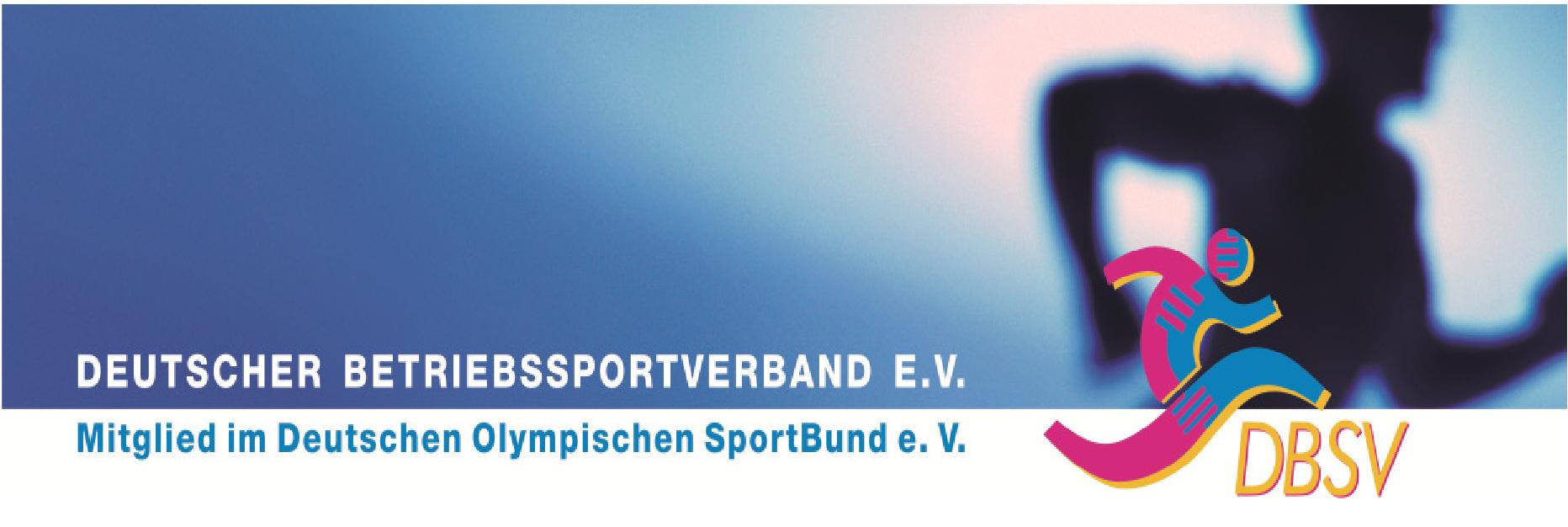 Rechnungsbetrag:Der Gesamtbetrag wird bis zum 27.7.2018 auf das Konto der Fachvereinigung Tischtennis e.V. Berlin bei der Postbank IBAN DE39 1001 0010 0041 0031 08 BIC: PBNKDEFF unter dem Verwendungszweck: 14. TT-DBM 2018 und der Angabe der meldenden BSG/SG überwiesen.Ort, Datum	Unterschrift (Stempel)Meldeschluss: 27. Juli 2018Verbindliche Anmeldungfür die 14. Deutschen Betriebssport-Meisterschaftenim Tischtennis am 25./26. August 2018 in Berlin 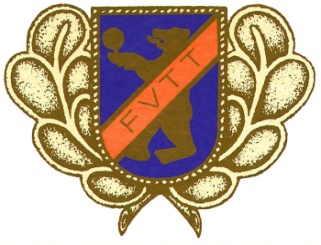 inininName der Betriebssportgemeinschaft (BSG/SG)Name der Betriebssportgemeinschaft (BSG/SG)Name der Betriebssportgemeinschaft (BSG/SG)Verband (BKV/BSV/LBSV/FVTT) und OrtVerband (BKV/BSV/LBSV/FVTT) und OrtVerband (BKV/BSV/LBSV/FVTT) und OrtVerband (BKV/BSV/LBSV/FVTT) und OrtVerband (BKV/BSV/LBSV/FVTT) und OrtVerband (BKV/BSV/LBSV/FVTT) und OrtName, Vorname des AnsprechpartnersName, Vorname des AnsprechpartnersName, Vorname des AnsprechpartnersName, Vorname des AnsprechpartnersAnschrift: Straße und Haus-Nr.Anschrift: Straße und Haus-Nr.Anschrift: Straße und Haus-Nr.Anschrift: Straße und Haus-Nr.PLZOrtOrtOrtOrtTelefon (Fima)Telefon (privat)Telefon (privat)Telefon (privat)Telefon (privat)Telefon (privat)Telefon (privat)Telefon (privat)Telefon (privat)FaxFaxE-MailE-MailE-MailE-MailWir reisen mit insgesamtaktiven Teilnehmern Gebucht haben wir im Hotel:Die Anreise erfolgt amum ca.Uhr mitPkwBusBahnFlugzeugLizenzgebühr:Personen je   7,00 EUR für 1 Disziplin EURLizenzgebühr:Personen je 14,00 EUR für 2 Disziplinen EURTeilnahmegebührPersonen je 10,00 EUREUR                                                                        Insgesamt     EUR